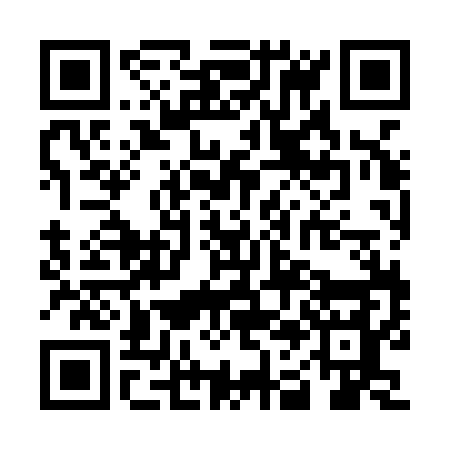 Prayer times for Caplin Cove-Southport, Newfoundland and Labrador, CanadaMon 1 Jul 2024 - Wed 31 Jul 2024High Latitude Method: Angle Based RulePrayer Calculation Method: Islamic Society of North AmericaAsar Calculation Method: HanafiPrayer times provided by https://www.salahtimes.comDateDayFajrSunriseDhuhrAsrMaghribIsha1Mon3:095:101:096:379:0811:082Tue3:095:101:096:379:0711:083Wed3:105:111:096:379:0711:084Thu3:105:121:096:379:0711:085Fri3:115:121:096:379:0611:086Sat3:115:131:106:369:0611:087Sun3:125:141:106:369:0511:078Mon3:125:151:106:369:0511:079Tue3:135:161:106:369:0411:0710Wed3:135:171:106:359:0311:0711Thu3:145:171:106:359:0311:0612Fri3:145:181:106:359:0211:0613Sat3:155:191:116:349:0111:0614Sun3:155:201:116:349:0011:0515Mon3:175:211:116:349:0011:0316Tue3:195:221:116:338:5911:0217Wed3:215:241:116:338:5811:0018Thu3:235:251:116:328:5710:5819Fri3:255:261:116:328:5610:5620Sat3:275:271:116:318:5510:5421Sun3:295:281:116:318:5410:5222Mon3:315:291:116:308:5310:5023Tue3:335:301:116:298:5210:4824Wed3:355:321:116:298:5010:4625Thu3:375:331:116:288:4910:4426Fri3:395:341:116:278:4810:4227Sat3:415:351:116:278:4710:4028Sun3:435:361:116:268:4510:3829Mon3:455:381:116:258:4410:3630Tue3:475:391:116:248:4310:3431Wed3:505:401:116:238:4110:31